QUESTIONS FOR PEOPLE WANTING TO ADOPT A DOG/PUPPY1.  Check all the reasons for wanting to adopt a dog/puppy:  (check all that apply)2.  Do you have a fenced yard? _______ 	How high?  	feet3.  If you live in an apartment, do you have  a balcony?	Yes □          No □          N/A □4.  Where will your dog live?	Outside □	Inside □	             Both □5.  The dog will be outside:  (check all that apply)6.  When your dog/puppy is outside, s/he will be:  (check all that apply)7.  This dog may not be completely house-trained.  Are you willing work with the dog? 		Yes □	No □8.  Will you be crate-training your dog? 		Yes □	No □9.  Are you willing to take the dog/puppy to training class?	Yes □	No □
I hereby affirm that I have given true and accurate information on this application.__________________________________________________	_______________Signature							Date
BEST BULLIES RESERVES THE RIGHT TO REFUSE ANY ADOPTION 
www.bestbullies.org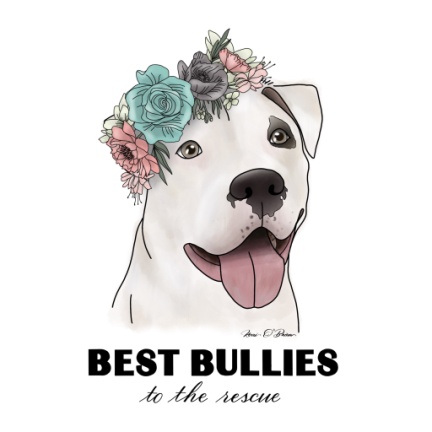 ADOPTION APPLICATION                                        ADOPTION APPLICATION                                        ADOPTION APPLICATION                                        ADOPTION APPLICATION                                        ADOPTION APPLICATION                                        ADOPTION APPLICATION                                        ADOPTION APPLICATION                                        ADOPTION APPLICATION                                        ADOPTION APPLICATION                                        ADOPTION APPLICATION                                        ADOPTION APPLICATION                                        ADOPTION APPLICATION                                                                       Adoption Fees:	                             Dog        $250                                 Puppy    $350 (under 12 months)   Plus $200 refundable deposit until spay/neuter                               Adoption Fees:	                             Dog        $250                                 Puppy    $350 (under 12 months)   Plus $200 refundable deposit until spay/neuter                               Adoption Fees:	                             Dog        $250                                 Puppy    $350 (under 12 months)   Plus $200 refundable deposit until spay/neuter                               Adoption Fees:	                             Dog        $250                                 Puppy    $350 (under 12 months)   Plus $200 refundable deposit until spay/neuter                               Adoption Fees:	                             Dog        $250                                 Puppy    $350 (under 12 months)   Plus $200 refundable deposit until spay/neuter                               Adoption Fees:	                             Dog        $250                                 Puppy    $350 (under 12 months)   Plus $200 refundable deposit until spay/neuter                               Adoption Fees:	                             Dog        $250                                 Puppy    $350 (under 12 months)   Plus $200 refundable deposit until spay/neuter                               Adoption Fees:	                             Dog        $250                                 Puppy    $350 (under 12 months)   Plus $200 refundable deposit until spay/neuter                               Adoption Fees:	                             Dog        $250                                 Puppy    $350 (under 12 months)   Plus $200 refundable deposit until spay/neuterDog’s name  	__________________Date 	________________________Dog’s name  	__________________Date 	________________________Dog’s name  	__________________Date 	________________________Dog’s name  	__________________Date 	________________________Dog’s name  	__________________Date 	________________________Dog’s name  	__________________Date 	________________________Dog’s name  	__________________Date 	________________________Dog’s name  	__________________Date 	________________________Dog’s name  	__________________Date 	________________________Dog’s name  	__________________Date 	________________________Dog’s name  	__________________Date 	________________________Dog’s name  	__________________Date 	________________________Dog’s name  	__________________Date 	________________________Dog’s name  	__________________Date 	________________________Dog’s name  	__________________Date 	________________________Name  	Name  	Name  	Name  	Name  	Name  	Name  	Name  	Name  	Name  	Name  	Name  	Name  	Name  	Phone (H) 	(         ) 	Phone (H) 	(         ) 	Phone (H) 	(         ) 	Phone (H) 	(         ) 	Phone (H) 	(         ) 	Phone (H) 	(         ) 	Phone (H) 	(         ) 	Address 	   Apt.  	Address 	   Apt.  	Address 	   Apt.  	Address 	   Apt.  	Address 	   Apt.  	Address 	   Apt.  	Address 	   Apt.  	Address 	   Apt.  	Address 	   Apt.  	Address 	   Apt.  	Address 	   Apt.  	Address 	   Apt.  	Address 	   Apt.  	Address 	   Apt.  	Phone (W) 	(         ) 	Phone (W) 	(         ) 	Phone (W) 	(         ) 	Phone (W) 	(         ) 	Phone (W) 	(         ) 	Phone (W) 	(         ) 	Phone (W) 	(         ) 	City 		State 	  Zip 	City 		State 	  Zip 	City 		State 	  Zip 	City 		State 	  Zip 	City 		State 	  Zip 	City 		State 	  Zip 	City 		State 	  Zip 	City 		State 	  Zip 	City 		State 	  Zip 	City 		State 	  Zip 	City 		State 	  Zip 	City 		State 	  Zip 	City 		State 	  Zip 	City 		State 	  Zip 	Phone (C) 	(         ) 	Phone (C) 	(         ) 	Phone (C) 	(         ) 	Phone (C) 	(         ) 	Phone (C) 	(         ) 	Phone (C) 	(         ) 	Phone (C) 	(         ) 	Email address:  	Email address:  	Email address:  	Email address:  	Email address:  	Email address:  	Email address:  	Email address:  	Email address:  	Email address:  	Email address:  	Email address:  	Email address:  	Email address:  	1.  How did you find out about Best Bullies?  	1.  How did you find out about Best Bullies?  	1.  How did you find out about Best Bullies?  	1.  How did you find out about Best Bullies?  	1.  How did you find out about Best Bullies?  	1.  How did you find out about Best Bullies?  	1.  How did you find out about Best Bullies?  	1.  How did you find out about Best Bullies?  	1.  How did you find out about Best Bullies?  	1.  How did you find out about Best Bullies?  	1.  How did you find out about Best Bullies?  	1.  How did you find out about Best Bullies?  	1.  How did you find out about Best Bullies?  	1.  How did you find out about Best Bullies?  	1.  How did you find out about Best Bullies?  	1.  How did you find out about Best Bullies?  	1.  How did you find out about Best Bullies?  	1.  How did you find out about Best Bullies?  	1.  How did you find out about Best Bullies?  	1.  How did you find out about Best Bullies?  	1.  How did you find out about Best Bullies?  	2.  What is your occupation? 	2.  What is your occupation? 	2.  What is your occupation? 	2.  What is your occupation? 	2.  What is your occupation? 	2.  What is your occupation? 	2.  What is your occupation? 	2.  What is your occupation? 	2.  What is your occupation? 	2.  What is your occupation? 	2.  What is your occupation? 	2.  What is your occupation? 	2.  What is your occupation? 	2.  What is your occupation? 	2.  What is your occupation? 	2.  What is your occupation? 	2.  What is your occupation? 	2.  What is your occupation? 	2.  What is your occupation? 	2.  What is your occupation? 	2.  What is your occupation? 	3.  Do you live in a: 3.  Do you live in a: 3.  Do you live in a: 3.  Do you live in a: House  □House  □House  □House  □House  □Apartment  □Apartment  □Apartment  □Apartment  □Apartment  □Apartment  □Apartment  □Apartment  □Apartment  □Apartment  □Condo/Co-op  □Condo/Co-op  □4.  Do you:    Own □4.  Do you:    Own □4.  Do you:    Own □Rent □Rent □Rent □Owner / Landlord / Mgmt Co’s NAME 	Owner / Landlord / Mgmt Co’s NAME 	Owner / Landlord / Mgmt Co’s NAME 	Owner / Landlord / Mgmt Co’s NAME 	Owner / Landlord / Mgmt Co’s NAME 	Owner / Landlord / Mgmt Co’s NAME 	Owner / Landlord / Mgmt Co’s NAME 	Owner / Landlord / Mgmt Co’s NAME 	Owner / Landlord / Mgmt Co’s NAME 	Owner / Landlord / Mgmt Co’s NAME 	Owner / Landlord / Mgmt Co’s NAME 	Owner / Landlord / Mgmt Co’s NAME 	Owner / Landlord / Mgmt Co’s NAME 	Owner / Landlord / Mgmt Co’s NAME 	Owner / Landlord / Mgmt Co’s NAME 	Owner / Landlord / Mgmt Co’s PHONE (	)	Owner / Landlord / Mgmt Co’s PHONE (	)	Owner / Landlord / Mgmt Co’s PHONE (	)	Owner / Landlord / Mgmt Co’s PHONE (	)	Owner / Landlord / Mgmt Co’s PHONE (	)	Owner / Landlord / Mgmt Co’s PHONE (	)	Owner / Landlord / Mgmt Co’s PHONE (	)	Owner / Landlord / Mgmt Co’s PHONE (	)	Owner / Landlord / Mgmt Co’s PHONE (	)	Owner / Landlord / Mgmt Co’s PHONE (	)	Owner / Landlord / Mgmt Co’s PHONE (	)	Owner / Landlord / Mgmt Co’s PHONE (	)	Owner / Landlord / Mgmt Co’s PHONE (	)	Owner / Landlord / Mgmt Co’s PHONE (	)	Owner / Landlord / Mgmt Co’s PHONE (	)	5.  What kind of pet would you like to adopt?5.  What kind of pet would you like to adopt?5.  What kind of pet would you like to adopt?5.  What kind of pet would you like to adopt?5.  What kind of pet would you like to adopt?5.  What kind of pet would you like to adopt?5.  What kind of pet would you like to adopt?5.  What kind of pet would you like to adopt?5.  What kind of pet would you like to adopt?5.  What kind of pet would you like to adopt?Dog □Dog □Dog □Puppy □Puppy □Puppy □6.  You are adopting for:        Self □6.  You are adopting for:        Self □6.  You are adopting for:        Self □6.  You are adopting for:        Self □6.  You are adopting for:        Self □6.  You are adopting for:        Self □6.  You are adopting for:        Self □6.  You are adopting for:        Self □Gift □Gift □Gift □Gift □Gift □Gift □Gift □Gift □Family □Family □Family □Family □Family □7.  Please list all of the pets that you have had in the last 5 years and the pets that you have now:7.  Please list all of the pets that you have had in the last 5 years and the pets that you have now:7.  Please list all of the pets that you have had in the last 5 years and the pets that you have now:7.  Please list all of the pets that you have had in the last 5 years and the pets that you have now:7.  Please list all of the pets that you have had in the last 5 years and the pets that you have now:7.  Please list all of the pets that you have had in the last 5 years and the pets that you have now:7.  Please list all of the pets that you have had in the last 5 years and the pets that you have now:7.  Please list all of the pets that you have had in the last 5 years and the pets that you have now:7.  Please list all of the pets that you have had in the last 5 years and the pets that you have now:7.  Please list all of the pets that you have had in the last 5 years and the pets that you have now:7.  Please list all of the pets that you have had in the last 5 years and the pets that you have now:7.  Please list all of the pets that you have had in the last 5 years and the pets that you have now:7.  Please list all of the pets that you have had in the last 5 years and the pets that you have now:7.  Please list all of the pets that you have had in the last 5 years and the pets that you have now:7.  Please list all of the pets that you have had in the last 5 years and the pets that you have now:7.  Please list all of the pets that you have had in the last 5 years and the pets that you have now:7.  Please list all of the pets that you have had in the last 5 years and the pets that you have now:7.  Please list all of the pets that you have had in the last 5 years and the pets that you have now:7.  Please list all of the pets that you have had in the last 5 years and the pets that you have now:7.  Please list all of the pets that you have had in the last 5 years and the pets that you have now:7.  Please list all of the pets that you have had in the last 5 years and the pets that you have now:Dog or CatNameSexSexSexAgeAgeSpayed/NeuterSpayed/NeuterSpayed/NeuterSpayed/NeuterKept Inside or Outside?Kept Inside or Outside?Kept Inside or Outside?Kept Inside or Outside?Kept Inside or Outside?Kept Inside or Outside?Kept Inside or Outside?If you no longer have, why?If you no longer have, why?If you no longer have, why?	____________	____________	____________	____________	____________	____________	____________8.  Who is your veterinarian? ______________________________________ Phone # ______________	________________Do we have your permission to call your vet for a reference? Yes_____   No_______If you do not have a veterinarian, who do you plan to use? Name:_______________________  Phone # ________________   8.  Who is your veterinarian? ______________________________________ Phone # ______________	________________Do we have your permission to call your vet for a reference? Yes_____   No_______If you do not have a veterinarian, who do you plan to use? Name:_______________________  Phone # ________________   8.  Who is your veterinarian? ______________________________________ Phone # ______________	________________Do we have your permission to call your vet for a reference? Yes_____   No_______If you do not have a veterinarian, who do you plan to use? Name:_______________________  Phone # ________________   8.  Who is your veterinarian? ______________________________________ Phone # ______________	________________Do we have your permission to call your vet for a reference? Yes_____   No_______If you do not have a veterinarian, who do you plan to use? Name:_______________________  Phone # ________________   8.  Who is your veterinarian? ______________________________________ Phone # ______________	________________Do we have your permission to call your vet for a reference? Yes_____   No_______If you do not have a veterinarian, who do you plan to use? Name:_______________________  Phone # ________________   8.  Who is your veterinarian? ______________________________________ Phone # ______________	________________Do we have your permission to call your vet for a reference? Yes_____   No_______If you do not have a veterinarian, who do you plan to use? Name:_______________________  Phone # ________________   8.  Who is your veterinarian? ______________________________________ Phone # ______________	________________Do we have your permission to call your vet for a reference? Yes_____   No_______If you do not have a veterinarian, who do you plan to use? Name:_______________________  Phone # ________________   8.  Who is your veterinarian? ______________________________________ Phone # ______________	________________Do we have your permission to call your vet for a reference? Yes_____   No_______If you do not have a veterinarian, who do you plan to use? Name:_______________________  Phone # ________________   8.  Who is your veterinarian? ______________________________________ Phone # ______________	________________Do we have your permission to call your vet for a reference? Yes_____   No_______If you do not have a veterinarian, who do you plan to use? Name:_______________________  Phone # ________________   8.  Who is your veterinarian? ______________________________________ Phone # ______________	________________Do we have your permission to call your vet for a reference? Yes_____   No_______If you do not have a veterinarian, who do you plan to use? Name:_______________________  Phone # ________________   8.  Who is your veterinarian? ______________________________________ Phone # ______________	________________Do we have your permission to call your vet for a reference? Yes_____   No_______If you do not have a veterinarian, who do you plan to use? Name:_______________________  Phone # ________________   8.  Who is your veterinarian? ______________________________________ Phone # ______________	________________Do we have your permission to call your vet for a reference? Yes_____   No_______If you do not have a veterinarian, who do you plan to use? Name:_______________________  Phone # ________________   8.  Who is your veterinarian? ______________________________________ Phone # ______________	________________Do we have your permission to call your vet for a reference? Yes_____   No_______If you do not have a veterinarian, who do you plan to use? Name:_______________________  Phone # ________________   8.  Who is your veterinarian? ______________________________________ Phone # ______________	________________Do we have your permission to call your vet for a reference? Yes_____   No_______If you do not have a veterinarian, who do you plan to use? Name:_______________________  Phone # ________________   8.  Who is your veterinarian? ______________________________________ Phone # ______________	________________Do we have your permission to call your vet for a reference? Yes_____   No_______If you do not have a veterinarian, who do you plan to use? Name:_______________________  Phone # ________________   8.  Who is your veterinarian? ______________________________________ Phone # ______________	________________Do we have your permission to call your vet for a reference? Yes_____   No_______If you do not have a veterinarian, who do you plan to use? Name:_______________________  Phone # ________________   8.  Who is your veterinarian? ______________________________________ Phone # ______________	________________Do we have your permission to call your vet for a reference? Yes_____   No_______If you do not have a veterinarian, who do you plan to use? Name:_______________________  Phone # ________________   8.  Who is your veterinarian? ______________________________________ Phone # ______________	________________Do we have your permission to call your vet for a reference? Yes_____   No_______If you do not have a veterinarian, who do you plan to use? Name:_______________________  Phone # ________________   8.  Who is your veterinarian? ______________________________________ Phone # ______________	________________Do we have your permission to call your vet for a reference? Yes_____   No_______If you do not have a veterinarian, who do you plan to use? Name:_______________________  Phone # ________________   8.  Who is your veterinarian? ______________________________________ Phone # ______________	________________Do we have your permission to call your vet for a reference? Yes_____   No_______If you do not have a veterinarian, who do you plan to use? Name:_______________________  Phone # ________________   8.  Who is your veterinarian? ______________________________________ Phone # ______________	________________Do we have your permission to call your vet for a reference? Yes_____   No_______If you do not have a veterinarian, who do you plan to use? Name:_______________________  Phone # ________________   9.  If you have a cat, is she/he declawed? 	9.  If you have a cat, is she/he declawed? 	9.  If you have a cat, is she/he declawed? 	9.  If you have a cat, is she/he declawed? 	9.  If you have a cat, is she/he declawed? 	9.  If you have a cat, is she/he declawed? 	9.  If you have a cat, is she/he declawed? 	9.  If you have a cat, is she/he declawed? 	9.  If you have a cat, is she/he declawed? 	9.  If you have a cat, is she/he declawed? 	9.  If you have a cat, is she/he declawed? 	9.  If you have a cat, is she/he declawed? 	9.  If you have a cat, is she/he declawed? 	9.  If you have a cat, is she/he declawed? 	9.  If you have a cat, is she/he declawed? 	9.  If you have a cat, is she/he declawed? 	9.  If you have a cat, is she/he declawed? 	9.  If you have a cat, is she/he declawed? 	9.  If you have a cat, is she/he declawed? 	9.  If you have a cat, is she/he declawed? 	9.  If you have a cat, is she/he declawed? 	10.  How many people live in your household?  Adults _____ Children _____ Ages 	10.  How many people live in your household?  Adults _____ Children _____ Ages 	10.  How many people live in your household?  Adults _____ Children _____ Ages 	10.  How many people live in your household?  Adults _____ Children _____ Ages 	10.  How many people live in your household?  Adults _____ Children _____ Ages 	10.  How many people live in your household?  Adults _____ Children _____ Ages 	10.  How many people live in your household?  Adults _____ Children _____ Ages 	10.  How many people live in your household?  Adults _____ Children _____ Ages 	10.  How many people live in your household?  Adults _____ Children _____ Ages 	10.  How many people live in your household?  Adults _____ Children _____ Ages 	10.  How many people live in your household?  Adults _____ Children _____ Ages 	10.  How many people live in your household?  Adults _____ Children _____ Ages 	10.  How many people live in your household?  Adults _____ Children _____ Ages 	10.  How many people live in your household?  Adults _____ Children _____ Ages 	10.  How many people live in your household?  Adults _____ Children _____ Ages 	10.  How many people live in your household?  Adults _____ Children _____ Ages 	10.  How many people live in your household?  Adults _____ Children _____ Ages 	10.  How many people live in your household?  Adults _____ Children _____ Ages 	10.  How many people live in your household?  Adults _____ Children _____ Ages 	10.  How many people live in your household?  Adults _____ Children _____ Ages 	10.  How many people live in your household?  Adults _____ Children _____ Ages 	11.  What is their relationship to you? 	11.  What is their relationship to you? 	11.  What is their relationship to you? 	11.  What is their relationship to you? 	11.  What is their relationship to you? 	11.  What is their relationship to you? 	11.  What is their relationship to you? 	11.  What is their relationship to you? 	11.  What is their relationship to you? 	11.  What is their relationship to you? 	11.  What is their relationship to you? 	11.  What is their relationship to you? 	11.  What is their relationship to you? 	11.  What is their relationship to you? 	11.  What is their relationship to you? 	11.  What is their relationship to you? 	11.  What is their relationship to you? 	11.  What is their relationship to you? 	11.  What is their relationship to you? 	11.  What is their relationship to you? 	11.  What is their relationship to you? 	12.  Does anyone in your household have allergies? _______  	 If so, what type? 	12.  Does anyone in your household have allergies? _______  	 If so, what type? 	12.  Does anyone in your household have allergies? _______  	 If so, what type? 	12.  Does anyone in your household have allergies? _______  	 If so, what type? 	12.  Does anyone in your household have allergies? _______  	 If so, what type? 	12.  Does anyone in your household have allergies? _______  	 If so, what type? 	12.  Does anyone in your household have allergies? _______  	 If so, what type? 	12.  Does anyone in your household have allergies? _______  	 If so, what type? 	12.  Does anyone in your household have allergies? _______  	 If so, what type? 	12.  Does anyone in your household have allergies? _______  	 If so, what type? 	12.  Does anyone in your household have allergies? _______  	 If so, what type? 	12.  Does anyone in your household have allergies? _______  	 If so, what type? 	12.  Does anyone in your household have allergies? _______  	 If so, what type? 	12.  Does anyone in your household have allergies? _______  	 If so, what type? 	12.  Does anyone in your household have allergies? _______  	 If so, what type? 	12.  Does anyone in your household have allergies? _______  	 If so, what type? 	12.  Does anyone in your household have allergies? _______  	 If so, what type? 	12.  Does anyone in your household have allergies? _______  	 If so, what type? 	12.  Does anyone in your household have allergies? _______  	 If so, what type? 	12.  Does anyone in your household have allergies? _______  	 If so, what type? 	12.  Does anyone in your household have allergies? _______  	 If so, what type? 	13.  Do you work?  __________	What hours _________________	Spouse’s hours 	13.  Do you work?  __________	What hours _________________	Spouse’s hours 	13.  Do you work?  __________	What hours _________________	Spouse’s hours 	13.  Do you work?  __________	What hours _________________	Spouse’s hours 	13.  Do you work?  __________	What hours _________________	Spouse’s hours 	13.  Do you work?  __________	What hours _________________	Spouse’s hours 	13.  Do you work?  __________	What hours _________________	Spouse’s hours 	13.  Do you work?  __________	What hours _________________	Spouse’s hours 	13.  Do you work?  __________	What hours _________________	Spouse’s hours 	13.  Do you work?  __________	What hours _________________	Spouse’s hours 	13.  Do you work?  __________	What hours _________________	Spouse’s hours 	13.  Do you work?  __________	What hours _________________	Spouse’s hours 	13.  Do you work?  __________	What hours _________________	Spouse’s hours 	13.  Do you work?  __________	What hours _________________	Spouse’s hours 	13.  Do you work?  __________	What hours _________________	Spouse’s hours 	13.  Do you work?  __________	What hours _________________	Spouse’s hours 	13.  Do you work?  __________	What hours _________________	Spouse’s hours 	13.  Do you work?  __________	What hours _________________	Spouse’s hours 	13.  Do you work?  __________	What hours _________________	Spouse’s hours 	13.  Do you work?  __________	What hours _________________	Spouse’s hours 	13.  Do you work?  __________	What hours _________________	Spouse’s hours 	14.  Please provide the name and phone number of a personal reference:  	________________________________________________________	(	)	14.  Please provide the name and phone number of a personal reference:  	________________________________________________________	(	)	14.  Please provide the name and phone number of a personal reference:  	________________________________________________________	(	)	14.  Please provide the name and phone number of a personal reference:  	________________________________________________________	(	)	14.  Please provide the name and phone number of a personal reference:  	________________________________________________________	(	)	14.  Please provide the name and phone number of a personal reference:  	________________________________________________________	(	)	14.  Please provide the name and phone number of a personal reference:  	________________________________________________________	(	)	14.  Please provide the name and phone number of a personal reference:  	________________________________________________________	(	)	14.  Please provide the name and phone number of a personal reference:  	________________________________________________________	(	)	14.  Please provide the name and phone number of a personal reference:  	________________________________________________________	(	)	14.  Please provide the name and phone number of a personal reference:  	________________________________________________________	(	)	14.  Please provide the name and phone number of a personal reference:  	________________________________________________________	(	)	14.  Please provide the name and phone number of a personal reference:  	________________________________________________________	(	)	14.  Please provide the name and phone number of a personal reference:  	________________________________________________________	(	)	14.  Please provide the name and phone number of a personal reference:  	________________________________________________________	(	)	14.  Please provide the name and phone number of a personal reference:  	________________________________________________________	(	)	14.  Please provide the name and phone number of a personal reference:  	________________________________________________________	(	)	14.  Please provide the name and phone number of a personal reference:  	________________________________________________________	(	)	14.  Please provide the name and phone number of a personal reference:  	________________________________________________________	(	)	14.  Please provide the name and phone number of a personal reference:  	________________________________________________________	(	)	14.  Please provide the name and phone number of a personal reference:  	________________________________________________________	(	)	15.  Would you be willing to take this animal as early as within five days?    Yes □          No □ 16. Are you familiar with breed specific laws in certain states?    Yes □          No □ 17. If anything were to happen to you, will you make provisions for your pet?  Yes □          No □If so, who will take care of your pet?  ____________________________________________________15.  Would you be willing to take this animal as early as within five days?    Yes □          No □ 16. Are you familiar with breed specific laws in certain states?    Yes □          No □ 17. If anything were to happen to you, will you make provisions for your pet?  Yes □          No □If so, who will take care of your pet?  ____________________________________________________15.  Would you be willing to take this animal as early as within five days?    Yes □          No □ 16. Are you familiar with breed specific laws in certain states?    Yes □          No □ 17. If anything were to happen to you, will you make provisions for your pet?  Yes □          No □If so, who will take care of your pet?  ____________________________________________________15.  Would you be willing to take this animal as early as within five days?    Yes □          No □ 16. Are you familiar with breed specific laws in certain states?    Yes □          No □ 17. If anything were to happen to you, will you make provisions for your pet?  Yes □          No □If so, who will take care of your pet?  ____________________________________________________15.  Would you be willing to take this animal as early as within five days?    Yes □          No □ 16. Are you familiar with breed specific laws in certain states?    Yes □          No □ 17. If anything were to happen to you, will you make provisions for your pet?  Yes □          No □If so, who will take care of your pet?  ____________________________________________________15.  Would you be willing to take this animal as early as within five days?    Yes □          No □ 16. Are you familiar with breed specific laws in certain states?    Yes □          No □ 17. If anything were to happen to you, will you make provisions for your pet?  Yes □          No □If so, who will take care of your pet?  ____________________________________________________15.  Would you be willing to take this animal as early as within five days?    Yes □          No □ 16. Are you familiar with breed specific laws in certain states?    Yes □          No □ 17. If anything were to happen to you, will you make provisions for your pet?  Yes □          No □If so, who will take care of your pet?  ____________________________________________________15.  Would you be willing to take this animal as early as within five days?    Yes □          No □ 16. Are you familiar with breed specific laws in certain states?    Yes □          No □ 17. If anything were to happen to you, will you make provisions for your pet?  Yes □          No □If so, who will take care of your pet?  ____________________________________________________15.  Would you be willing to take this animal as early as within five days?    Yes □          No □ 16. Are you familiar with breed specific laws in certain states?    Yes □          No □ 17. If anything were to happen to you, will you make provisions for your pet?  Yes □          No □If so, who will take care of your pet?  ____________________________________________________15.  Would you be willing to take this animal as early as within five days?    Yes □          No □ 16. Are you familiar with breed specific laws in certain states?    Yes □          No □ 17. If anything were to happen to you, will you make provisions for your pet?  Yes □          No □If so, who will take care of your pet?  ____________________________________________________15.  Would you be willing to take this animal as early as within five days?    Yes □          No □ 16. Are you familiar with breed specific laws in certain states?    Yes □          No □ 17. If anything were to happen to you, will you make provisions for your pet?  Yes □          No □If so, who will take care of your pet?  ____________________________________________________15.  Would you be willing to take this animal as early as within five days?    Yes □          No □ 16. Are you familiar with breed specific laws in certain states?    Yes □          No □ 17. If anything were to happen to you, will you make provisions for your pet?  Yes □          No □If so, who will take care of your pet?  ____________________________________________________15.  Would you be willing to take this animal as early as within five days?    Yes □          No □ 16. Are you familiar with breed specific laws in certain states?    Yes □          No □ 17. If anything were to happen to you, will you make provisions for your pet?  Yes □          No □If so, who will take care of your pet?  ____________________________________________________15.  Would you be willing to take this animal as early as within five days?    Yes □          No □ 16. Are you familiar with breed specific laws in certain states?    Yes □          No □ 17. If anything were to happen to you, will you make provisions for your pet?  Yes □          No □If so, who will take care of your pet?  ____________________________________________________15.  Would you be willing to take this animal as early as within five days?    Yes □          No □ 16. Are you familiar with breed specific laws in certain states?    Yes □          No □ 17. If anything were to happen to you, will you make provisions for your pet?  Yes □          No □If so, who will take care of your pet?  ____________________________________________________15.  Would you be willing to take this animal as early as within five days?    Yes □          No □ 16. Are you familiar with breed specific laws in certain states?    Yes □          No □ 17. If anything were to happen to you, will you make provisions for your pet?  Yes □          No □If so, who will take care of your pet?  ____________________________________________________15.  Would you be willing to take this animal as early as within five days?    Yes □          No □ 16. Are you familiar with breed specific laws in certain states?    Yes □          No □ 17. If anything were to happen to you, will you make provisions for your pet?  Yes □          No □If so, who will take care of your pet?  ____________________________________________________15.  Would you be willing to take this animal as early as within five days?    Yes □          No □ 16. Are you familiar with breed specific laws in certain states?    Yes □          No □ 17. If anything were to happen to you, will you make provisions for your pet?  Yes □          No □If so, who will take care of your pet?  ____________________________________________________15.  Would you be willing to take this animal as early as within five days?    Yes □          No □ 16. Are you familiar with breed specific laws in certain states?    Yes □          No □ 17. If anything were to happen to you, will you make provisions for your pet?  Yes □          No □If so, who will take care of your pet?  ____________________________________________________15.  Would you be willing to take this animal as early as within five days?    Yes □          No □ 16. Are you familiar with breed specific laws in certain states?    Yes □          No □ 17. If anything were to happen to you, will you make provisions for your pet?  Yes □          No □If so, who will take care of your pet?  ____________________________________________________15.  Would you be willing to take this animal as early as within five days?    Yes □          No □ 16. Are you familiar with breed specific laws in certain states?    Yes □          No □ 17. If anything were to happen to you, will you make provisions for your pet?  Yes □          No □If so, who will take care of your pet?  ____________________________________________________Guard dog□  Hunting□Watchdog□Breeding□Companion□Company for another pet□When I’m at work□Only for elimination□Only when I supervise supervise□½ hour at a time□For several hours□Never□Other, please explain:  	Other, please explain:  	Other, please explain:  	Other, please explain:  	Other, please explain:  	Other, please explain:  	in a fenced yard□in a dog house□in invisible fencing□chained□walked on a leash□allowed to run free□on a cable run□Local dog park□